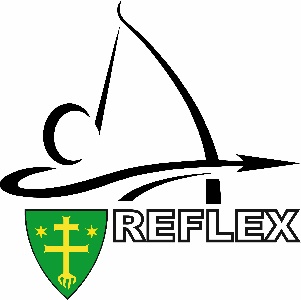                                                  OBČIANSKE ZDRUŽENIE REFLEX ŽilinaZMLUVA: o poskytnutí finančného daru na telovýchovné a športové účelyuzavretá podľa § 628-630 Občianského zákonníkaDAROVATEĽ:  PRIJÍMATEĽ:            OBČIANSKE ZDRUŽENIE REFLEX Žilina                                   Pod sadom 1149/32, 010 04 Žilina                                   IČO: 420390109                                   Č. účtu/IBAN: SK4583300000002400701462Darovateľ daruje O.Z. REFLEX Žilina finančný dar vo výške ......... EUR na telovýchovné a športové účely,materiálno-technické vybavenie a rozvoj  O.Z. REFLEX Žilina a plnenie úloh súvisiacich s jeho činnosťou.Prijímateľ sa zaväzuje použiť finančné prostriedky na zabezpečenie telovýchovnej a športovej činnosti v zmysle bodu 1.Táto zmluva je vyhotovená dvojmo, 1 x pre darovateľa a 1 x pre prijímateľa.V Žiline, dňa    .............................DAROVATEĽ  ...............................                                      PRIJÍMATEĽ ...................................V zastúpení :                                                                           V zastúpení: